 Polenta surprise et tomates tièdes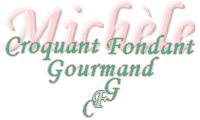  Pour 4 Croquants-Gourmands
Polenta :
- 125 g de polenta précuite
- 400 ml d'eau
- 1 tablette de bouillon à l'huile et aux herbes
- huile d'olive
- 2 càs de feuilles de basilic ciselées
- 60 g de mozzarella de bufflonne
Tomates :
- 6 tomates
- 1 gousse d'ail
- huile d'olive
- sel & poivre du moulin
- 1 càc de moutarde
- 1 càs de vinaigre 
- 1 càs de feuilles de basilic ciselées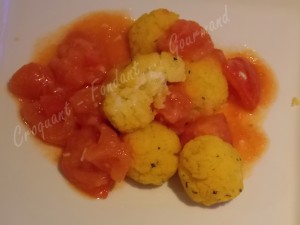 Une plaque à four chemisée de papier cuisson.
Préchauffage du four à 180°C (Chaleur tournante)

La polenta :
Verser l'eau dans une casserole. En prélever un peu  et y faire fondre la tablette de bouillon. Mélanger avec le reste de l'eau.
Verser la polenta en pluie dans l'eau froide tout en remuant et faire chauffer jusqu'à ébullition.
Remuer sans cesse, jusqu'à ce que la polenta se détache des parois de la casserole. Retirer du feu.
Incorporer deux cuillerées à soupe d'huile, et les herbes ciselées. Poivrer. Laisser refroidir.
Couper la mozzarella en petits dés.
Façonner dans le creux de la main des boules de polenta en y enfermant un dé de mozzarella.
Les poser sur la plaque du four et les badigeonner d'huile au pinceau. Enfourner pendant 20 minutes.Les tomates :
Couper les tomates en morceaux. Peler, dégermer et émincer l'ail. Le faire juste blondir dans un filet d'huile. Ajouter les tomates et les poêler deux minutes en les remuant délicatement.
Saler & poivrer et les débarrasser dans un saladier.
Émulsionner la moutarde avec le vinaigre, du sel & du poivre, 2 cuil à soupe d'huile et le basilic.
Verser sur les tomates et goûter pour rectifier l'assaisonnement si besoin.
Servir les boules de polenta toutes chaudes avec la salade tiède.